PITCH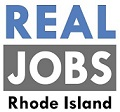 APPLICATION FOR ADDITIONAL FUNDINGReal Pathways RI Partnerships must use this form to apply for additional funding. Once complete, the application package must be submitted to the partnership’s assigned Grant Advisor for processing.APPLICANT INFORMATIONFUNDING REQUEST & TIMEFRAMEREQUIRED ATTACHMENTS By signing this application, I certify that the information provided is complete and accurate to the best of my knowledge. I understand that any false information, omissions, or misrepresentations (whether intentional or unintentional) may result in denial of my request or, if my request is approved, may require the return of all or some of the awarded funds. I further understand that any awarded funds will be controlled by, and expended in compliance with, the terms of the Implementation Grant Award Agreement. Signature of Applicant: __________________________________________________ Date: ____________________Real Pathways Partnership Name 
     Real Pathways Partnership Name 
     Real Pathways Partnership Name 
     Real Pathways Partnership Name 
     Lead Applicant Organization
     Lead Applicant Contact Person First:                          Last:    Lead Applicant Contact Person First:                          Last:    Contact Telephone(   )     -     Contact E-Mail AddressContact E-Mail AddressAre you aware of any outstanding legal, regulatory, or taxation charge on the Lead Applicant Organization?   Yes  NoIf Yes, please describe:      Are you aware of any outstanding legal, regulatory, or taxation charge on the Lead Applicant Organization?   Yes  NoIf Yes, please describe:      Has your organization received funds from other entities in the last six (6) months that relate to the purpose for which you are submitting this application?   Yes  NoIf Yes, please describe:      Has your organization received funds from other entities in the last six (6) months that relate to the purpose for which you are submitting this application?   Yes  NoIf Yes, please describe:      Are you aware of any outstanding legal, regulatory, or taxation charge on the Lead Applicant Organization?   Yes  NoIf Yes, please describe:      Are you aware of any outstanding legal, regulatory, or taxation charge on the Lead Applicant Organization?   Yes  NoIf Yes, please describe:      Total Amount of this Request: $     Performance Period for this Request:        /     /       to        /     /     Target Industry and/or Region: Target Industry and/or Region: Target Population (if applicable): Target Population (if applicable): List the Partnership’s current/active members:  List the Partnership’s current/active members:  Provide a Brief Justification for this Funding Proposal:   Provide a Brief Justification for this Funding Proposal:   PITCH Project Title or Code Name (if desired):  PITCH Project Title or Code Name (if desired):   A 1-Page Proposal Brief describing what the partnership has accomplished with prior Real Pathways RI funding and what the additional funding request will accomplish.  The Scope of Work for the requested funds including relevant Program Management Plans and Metrics Tables.   A detailed Budget showing how the requested funds will be spent and an Invoicing Schedule.  